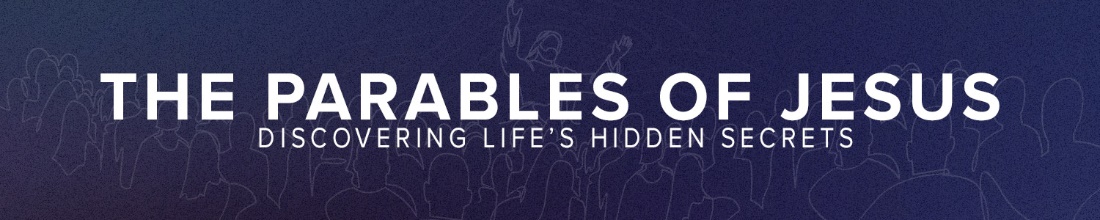 THIS LITTLE LIGHT OF MINEMatthew 25:1-13Matthew 25:1, At that time the kingdom of heaven will be like ten virgins who took their lamps and went out to meet the bridegroom.Kingdom of Heaven - the place where God rules and reignsTen Virgins - ten believers who start the journey with pure heartsTheir Lamps - the shining of the Holy Spirit through themBridegroom - Jesus ChristJesus made it clear:He viewed the Jewish religious leaders as inept. (Matthew 23:13-38)He knew His disciple’s world would become increasingly dangerous. (Matthew 24:1-35)Matthew 23:37-38; 24:1Eternity WILL NOT be the same for everyone. Two Judgments:The Judgment Seat of Christ of believers2 Corinthians 5:10, For we must all appear before the judgment seat of Christ, so that each of us may receive what is due us for the things done while in the body, whether good or bad.Matthew 16:16-27, 24:2-4, 36-37; 1 Corinthian 3:10-13; Revelations 19:1-10; Philippians 2:7The Doctrine of Kenosis – Jesus’ voluntary release of His divine attributes for a season to experience the fullness of human lifeThe Great White Throne Judgment of unbelieversRevelation 20:11-15; Matthew 24:45-46, 25:1The Parable of the Ten VirginsPreparednessMatthew 25:2-4, 2 Five of them were foolish and five were wise. 3 The foolish ones took their lamps but did not take any oil with them. 4 The wise ones, however, took oil in jars along with their lamps.Proverbs 22:2-3; Luke 12:20-21; Psalm 14:1; Matthew 23:17PurposeMatthew 25:5-9, 5 The bridegroom was a long time in coming, and they all became drowsy and fell asleep. 6 At midnight the cry rang out: “Here’s the bridegroom! Come out to meet him!” 7 Then all the virgins woke up and trimmed their lamps. 8 The foolish ones said to the wise, “Give us some of your oil; our lamps are going out.” 9 “No,” they replied, “there may not be enough for both us and you. Instead, go to those who sell oil and buy some for yourselves.”2 Peter 3:9; Ephesians 5:12-14PrudencePrudence - the ability to govern oneself in a wise mannerProverbs 8:12, I, wisdom, dwell together with prudence; I possess knowledge and discretion.Matthew 25:10-12, 10 But while they were on their way to buy the oil, the bridegroom arrived. The virgins who were ready went in with him to the wedding banquet. And the door was shut. 11 Later the others also came. “Lord, Lord,” they said, “open the door for us!” 12 But he replied, “Truly I tell you, I don’t know you.”Matthew 25:13, Therefore keep watch, because you do not know the day or the hour.Revelation 4:1, 19:1-10Questions:What did you hear from the Holy Spirit?What will you do because of it?How can we pray for you?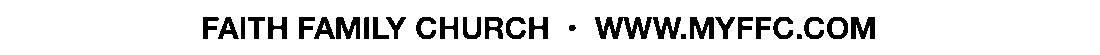 